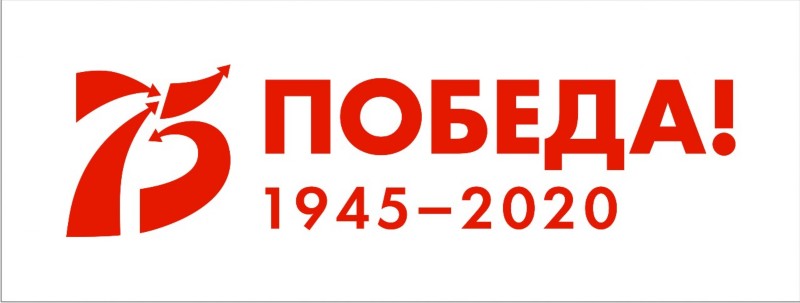 ПЛАН мероприятий, посвященных празднованию 75-й годовщины Победы в Великой Отечественной войне в МДОУ д/с № 6 «Светлячок»Цель: Формирование представлений о Великой Отечественной войне, воспитание патриотических чувств у детей дошкольного возраста. Задачи:- формировать представление об истории ВОВ, используя различные виды деятельности;- пробуждать интерес к прошлому нашего города, страны;- познакомить с городами - героями;- показать мужество и героизм людей в ходе ВОВ;- развивать восприятие произведений литературы, живописи, музыки;- учить выражать свои чувства, обогащать словарный запас;- сотрудничество с социальными партнерами и родителями в создании наглядно-дидактического материала по теме ВОВ.№/№Название мероприятияДатаУчастникиОтветственные1.Разработка плана мероприятий.Ноябрь2019 г.воспитатели.Старший воспитатель2.Оформление «Информационных уголков  памяти»Январь-апрель2020 г.ВоспитателиСтарший воспитатель3.Создание страницы      « К 75- летию Победы в ВОВ» на официальном сайте ДОУДекабрь 2019г.воспитатели.Старший воспитатель4.Обновление и размещение информации о проведенных мероприятиях на сайте ДОУ на странице «Год памяти и славы»В течение года по итогам проведенных мероприятийвоспитатели.Старший воспитатель5.Физкультурно - спортивный досуг, посвящённый 75- летию Победы»Февраль2020 г.Воспитанники ДОУ, родителиСтарший воспитатель6. Экскурсии «Их именами названы» — об истории улиц, которые названы в честь героев Великой Отечественной войныдекабрь 2019-май 2020ВоспитанникиВоспитатели старших групп7. Просмотр презентаций«А на утро была война»«Животные на войне»«Дети на войне»«Письма с фронта»Январь- Май2020воспитанники старших группВоспитателиСтарший воспитатель8. Оформление выставки детского изобразительного творчества детского сада  «Спасибо за мир!»Март2020воспитанники всех групп, родителиВоспитателиСтарший воспитатель9Организация сюжетно-ролевых игр «Танкисты», «Моряки», «Лётчики», «Пограничники» в рамках тематической неделиАпрель-май2020воспитанники всех групп, родителиВоспитатели10Познавательные занятия по темам: «Рода войск»; «Мой дедушка — солдат», «Парад Победы», «Военная техника»; «Судьба семьи в судьбе страны», «Герои в нашей семье», «Герои Великой Отечественной войны – наши земляки», «Георгиевская лента – символ Дня Победы»; встречи с ветеранами войны и тыла, детьми войны.Январь-май2020воспитанники всех групп, родителиВоспитатели11«Чтение художественной литературы»:З. Александрова «Дозор»,Я. Аким «Земля»,С. Баруздин «Слава», «Точно в цель», «За Родину»,А. Митяев «Мешок овсянки»,О. Высоцкая «Салют»,Ю. Коваль «Алый»,Стихи С. Михалкова.рассматривание семейных альбомов, наград ветерановЯнварь-май2020воспитанники всех групп, родителиВоспитатели12Изобразительная деятельность:«Открытка к Дню Победы»«Цветы ветерану»Апрель – май 2020воспитанники всех групп, родителиВоспитатели13Праздник 9 мая «День Победы!Май 2020воспитанники старших  групп, родителиМузыкальный руководитель, воспитатели14Экскурсия и возложение цветов к Обелиску Славы7-8 мая2020 годавоспитанники старших  групп, родителиСтарший воспитатель, Воспитатели15Информация  для  родителей на информационном поле:«Чтобы помнили»«День победы»Апрель-май 2020ВоспитателиВоспитатели